Consorzio 6 Toscana Sud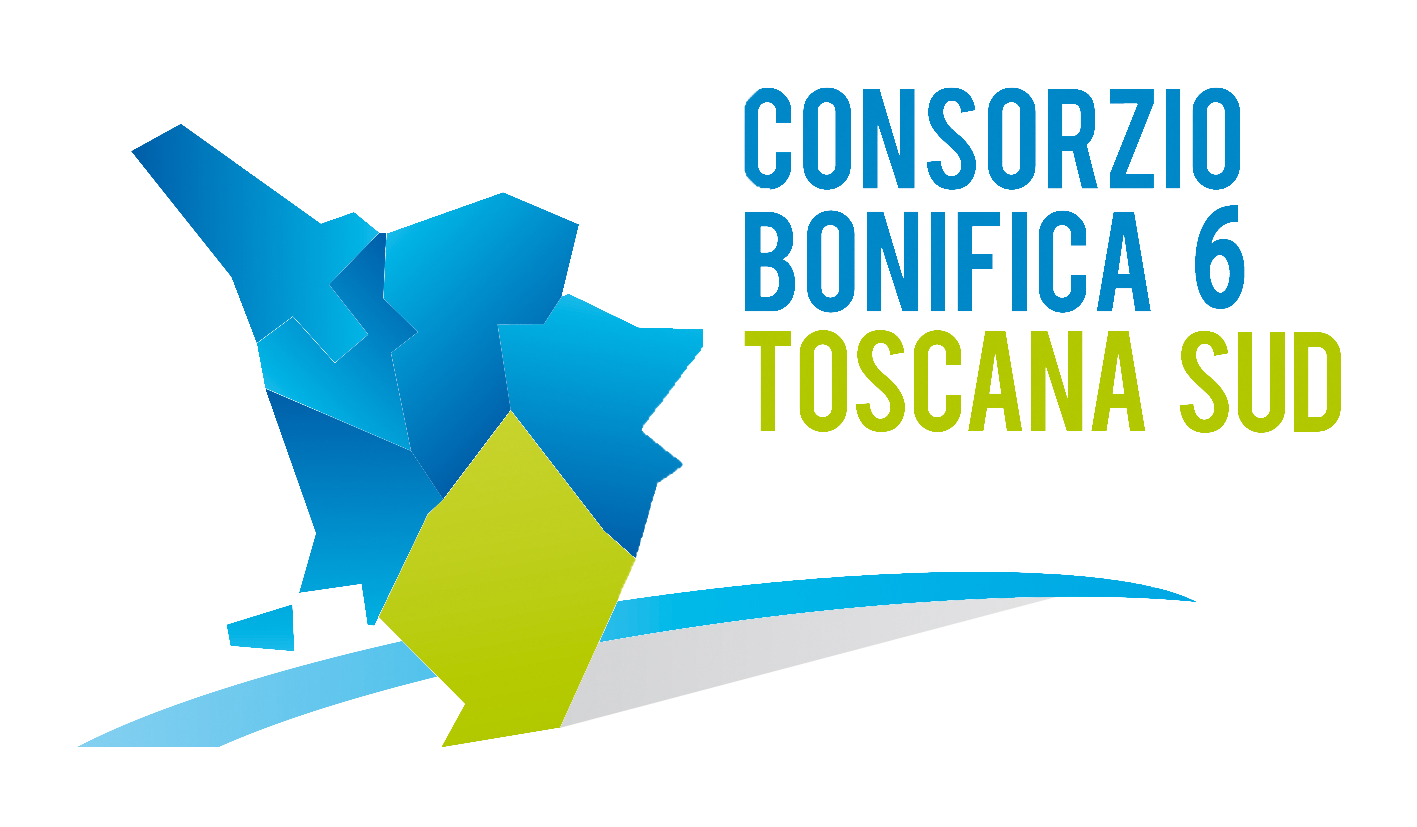 Viale Ximenes n. 3 – 58100 Grosseto- tel. 0564.22189bonifica@pec.cb6toscanasud.it-www.cb6toscanasud.it Codice Fiscale  01547070530  DIRETTORE GENERALEDecreto  N.  95   –  Data Adozione   29/09/2015     Atto Pubblicato su Banca Dati escluso/i allegato/i OGGETTO:Variazione al Bilancio di Previsione Esercizio 2015 – Storno di Fondi tra Articoli di Uscita del Capitolo 63 “Settore Manutenzione Ordinaria”.Numero proposta:   -DECRETO DEL DIRETTORE GENERALE N. 95 DEL  29/09/2015   L’anno duemilaquindici il giorno 29 del mese di settembre alle ore 12.00 presso la sede del Consorzio in Grosseto, viale Ximenes n. 3IL DIRETTORE GENERALEVista  n. 79 del 27.12.2012 e s.m.i.;Visto il Decreto del Presidente n. 223 del 22 Gennaio 2015 con il quale è stato assunto l’Arch. Fabio Zappalorti con la qualifica di Direttore Generale del Consorzio 6 Toscana Sud a far data dal 01 Febbraio 2015;  Visto il vigente Statuto Consortile approvato con delibera n. 6 dell’Assemblea consortile seduta n. 2 del 29/04/2015 e pubblicato sul B.U.R.T Parte Seconda n. 20 del 20/05/2015 Supplemento n. 78;  Considerato che  Toscana con delibera n.409 del 07.04.2015 ha espresso parere favorevole al Bilancio di Previsione esercizio 2015; Vista la deliberazione n.3) adottata dall’Assemblea consortile nella seduta n.2 del 29.04.2015, con la quale è stato approvato il Bilancio di Previsione esercizio 2015;Visto il Bilancio di Previsione esercizio 2015 e considerato le variazioni ad oggi già apportate allo stesso;Visto in particolare l’Art. 39 comma 1 lettere a), d) del vigente Statuto consortile;Visto il Decreto del Presidente n. 280 del 21/04/2015 per l’indizione della procedura negoziata di cottimo fiduciario volta all’acquisto di n. 1 Trattore John Deere 6150 M nuovo;Visto il Decreto del Direttore Generale n. 8 del 11/06/2015 di aggiudicazione definitiva della fornitura di n.1 trattore John Deere 6150 M  alla Ditta PM & B S.R.L.  con sede in Tuscania (VT) per l’importo di € 72.000,00 Iva esclusa;Visto il Decreto del Direttore Generale n. 46  del 28/07/2015 di affidamento diretto alla Ditta PM & B S.R.L.  con sede in Tuscania (VT) per la fornitura di n.1 Trinciargini SEPPI modello SAV 250 completo di accessori per l’importo di € 13.000,00 Iva esclusa;Considerata la decisione dell’amministrazione di procedere al pagamento dei beni acquistati tramite società finanziaria proposta dalla Ditta venditrice denominata De Lage Landen International Bv con sede in Milano;Esaminato il contratto di finanziamento per locazione finanziaria  n. 3470311 siglato in data 24/09/2015 con la Società De Lage Landen International Bv dell’importo complessivo di € 85.000,00 Iva esclusa, della durata di 60 mesi con rate semestrali di € 8.367,87 iva esclusa ciascuna;Considerato che tale contratto prevede un anticipo di € 12.750,00 Iva esclusa e spese pari ad € 831,45 iva compresa da erogare alla Società De Lage Landen International Bv dietro presentazione di fattura;Preso atto delle motivazioni tecniche e di una più precisa analisi operativa dei costi da imputare al “Settore Manutenzione Ordinaria” si ravvisa la necessità e l’urgenza di effettuare uno storno di fondi nel bilancio finanziario di previsione 2015 tra articoli di Uscita del Capitolo 63 “Settore Manutenzione Ordinaria” e più precisamente una diminuzione dell’Articolo 12 “Manutenzione Ordinaria fossi e canali di bonifica, materiali piccola attrezzatura, spese collegate ai lavori in amministrazione diretta” per € 16.386,45  con conseguente inserimento dell’Articolo 19 “ Anticipo e spese per locazione finanziaria” per  un importo  di € 16.386,45; Sentito in merito il consulente esterno Dott. Mario Morandini, che ha redatto i documenti relativi al bilancio economico patrimoniale;Preso atto che questo storno di fondi da apportare al bilancio di previsione finanziario tra articoli di uscita del Capitolo “Settore Manutenzione Ordinaria” non comporta alcuna variazione al conto economico previsionale;Acquisito per le vie brevi il parere del Settore di competenza della Regione Toscana che, con riferimento allo storno di fondi tra articoli dello stesso capitolo di Bilancio, ha ritenuto che l’atto che determina detta variazione di Bilancio rientra nelle funzioni e competenze del Direttore Generale e non in quelle dell’Assemblea Consortile;Preso atto del parere favorevole del Revisore Unico dei conti; D E C R E T Adi approvare, con le premesse che fanno parte integrante e sostanziale del presente decreto, le seguenti variazioni al Bilancio di Previsione esercizio 2015:	nel bilancio redatto con le regole di contabilità finanziariaStorno di fondi nella parte delle Uscite con diminuzione al Titolo 1 - Categoria 3 - Capitolo 63 “Settore Manutenzione Ordinaria” dell’Articolo 12 “Manutenzione Ordinaria fossi e canali di bonifica, materiali piccola attrezzatura, spese collegate ai lavori in amministrazione diretta” per € 16.386,45 e conseguente inserimento dell’Articolo 19 “ Anticipo e spese per locazione finanziaria” per  un importo  di € 16.386,45;di dare atto che la variazione in oggetto al bilancio di previsione finanziario non comporta alcuna variazione al conto economico previsionale; di dare atto che anche tramite il pareggio di bilancio il Consorzio persegue l’obiettivo di una gestione efficace ed efficiente;di pubblicare il presente Decreto sul sito internet del Consorzio.                                                                                                        IL DIRETTORE GENERALE											     (Arch. Fabio Zappalorti)